	Press contact: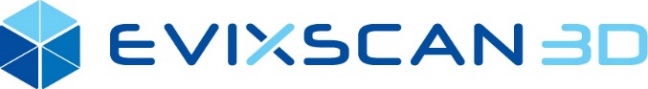 Aleksandra Sekuła		Evatronix SA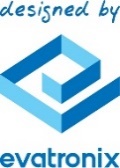 aleksandra.sekula@evatronix.comphone 1: (+48) 33 499 59 36 phone 2: (+48) 608 775 764The latest eviXscan 3D technologies
at the Formnext 2021 trade fairFrankfurt, Germany, October 20, 2021 – Evatronix SA, the manufacturer of the eviXscan 3D scanners, will be one of the exhibitors at the Formnext 2021 international trade fair. The event will take place on November 16-19, 2021, in Frankfurt am Main. It will be attended by leading companies from the additive technologies industry. Evatronix will showcase its latest eviXscan 3D products and solutions supporting automated quality control processes.The Formnext trade fair is one of the largest and most important events in the field of additive manufacturing and related technology processes. It is also a meeting place for suppliers and users of industrial 3D printing from around the world. Evatronix SA will be present among the leaders of the additive technologies industry. Polish company will showcase its latest products and solutions. Visitors would meet experts from Evatronix who will demonstrate high-quality eviXscan 3D scanners differing in scanning range and offered accuracy. They will also present the application simulating automatic 3D quality control on a production line - the autonomous scanning station eviXmatic 2.0 together with the eviXscan 3D scanner in integration with the Universal Robots cobot and Respiro Vacuum Generation System from Drim Robotics.The details of Evatronix's offer can be found at its stand located in hall 12.1 (booth F62).  More information about the event and registration can be found on the Formnext website.  Evatronix invites those interested in participating in Formnext to contact via e-mail at marketing@evatronix.com to receive a free pass (the number of invitations is limited).About EvatronixEvatronix SA offers services in the field of design of electronic and mechatronic devices with accompanying software. The most common applications are Internet of Things systems. In cooperation with proven subcontractors in the value chain, the company also realizes prototype series, pilot and low-volume production of devices it designed. Evatronix SA is also a manufacturer of 3D scanners sold under the eviXscan 3D brand. Based on its 3D scanning technology Evatronix designs and implements automatic quality control systems.      In the Polish market Evatronix also acts as a supplier of printed circuit boards and Pulsonix software for designing printed circuit boards. The local government appreciated the company’s innovativeness and global reach: in 2019 it received the prestigious Company of the Year award of the City of Bielsko-Biała. 